Sermon Notes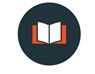 “Summit Part Three: Transforming Lives”2 Corinthians 3:7–18 (NIV) 7 Now if the ministry that brought death, which was engraved in letters on stone, came with glory, so that the Israelites could not look steadily at the face of Moses because of its glory, transitory though it was, 8 will not the ministry of the Spirit be even more glorious? 9 If the ministry that brought condemnation was glorious, how much more glorious is the ministry that brings righteousness! 10 For what was glorious has no glory now in comparison with the surpassing glory. 11 And if what was transitory came with glory, how much greater is the glory of that which lasts! 12 Therefore, since we have such a hope, we are very bold. 13 We are not like Moses, who would put a veil over his face to prevent the Israelites from seeing the end of what was passing away. 14 But their minds were made dull, for to this day the same veil remains when the old covenant is read. It has not been removed, because only in Christ is it taken away. 15 Even to this day when Moses is read, a veil covers their hearts. 16 But whenever anyone turns to the Lord, the veil is taken away. 17 Now the Lord is the Spirit, and where the Spirit of the Lord is, there is freedom. 18 And we all, who with unveiled faces contemplate the Lord’s glory, are being transformed into his image with ever-increasing glory, which comes from the Lord, who is the Spirit. 1. The __________________ of Christian Transformation2. The __________________ of Christian Transformation3. The __________________ of Christian Transformation4. The __________________ of Christian Transformation5. The __________________ of Christian TransformationQuestions for Discussion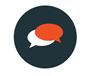 1. What fresh, I-never-thought-of-that-before insight did you learn from the sermon?2. Do you agree that Christians ought to focus on allowing God to transform their our own lives before they focus on trying to transform other people’s lives?  Why or why not?3. How would you articulate the difference between change and transformation?  In what areas have you experienced transformation in your Christian walk?  How did that come about?4. “We become like that which we gaze upon.”  Do you agree or disagree and why?  5. What are creative ways Christians could “contemplate the Lord’s glory”?6. If this message had its intended impact, what difference would it make in personal lives? In our church? In our families?Prayer Prompters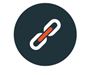 -Pray that our church would experience biblical revival.-Pray that we would learn to pursue Christian transformation instead of moral reformation.-Pray for those within our community who feel stuck in their spiritual walk with Christ.-Pray that we would grow into a robust and mature understanding of what it means to grow into Christlikeness.-Pray for our church; that we would be a people whose lives are being transformed by the gospel in tangible and deep ways.-Pray that grace would be the operative characteristic and fuel of our spiritual transformation in Christ, instead of willpower and striving.Take Action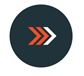 Begin reading the Gospel of Mark and take time to “contemplate the Lord’s glory” that you discover in the opening chapters.